TALEP EDİLEN : Kayıt Dondurma İşlemi  			Kayıt Sildirme İşlemiFinansal Yapılandırma				Burs TalebiDiğer Talepler: (Bu seçeneği işaretlediyseniz lütfen açıklama yazınız.)Açıklama: ___________________________________________________________________________________________________________________________________________________________________________________________________________________________________________________________________________________________________________________________________________________________________________________________________________________________________________________________________________________________________________________________________________________________ÖĞRENCİ BİLGİLERİ                                                                                             IBAN BİLGİLERİ : Yukarıdaki bilgiler ışığında dilekçemin değerlendirilmesi hususunu saygılarımla arz ederim.	İsim Soyisim - İmza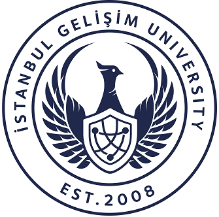 İSTANBUL GELİŞİM ÜNİVERSİTESİREKTÖRLÜĞÜ’ NE……../………/20…..Adı Soyadı: ____________________________________T.C. Kimlik Numarası: ____________________________________Bölümü ve Öğrenci No: ____________________________________İletişim Bilgileri (Tel – E-posta - Adres: ____________________________________________________________________________________________________________IBAN NO: ____________________________________________IBAN Hesap Sahibi Adı Soyadı: ____________________________________________